Kindersprechtag/ Elternsprechtag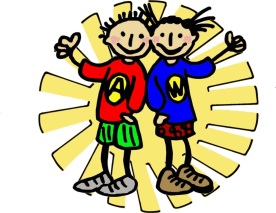 Klasse 3 und 4Name: _____________________ am __________ Das kann ich gut.   Das kann ich meistens.   Hier muss ich mich noch verbessern.Arbeits- und SozialverhaltenBemerk.Ich strenge mich immer an. Ich lese mir alle Aufgaben/ Arbeitsaufträge genau (mehrmals) durch und versuche sie selbständig zu lösen.Ich beginne sofort mit der Arbeit und mache keine Pausen.Ich lenke keinen von der Arbeit ab.Ich schreibe sorgfältig und lesbar.Ich erledige meine Hausaufgaben regelmäßig.Ich habe meine Materialien dabei.Ich halte Ordnung an meinem Arbeitsplatz und in der Schultasche.Bei der Partner- und Gruppenarbeit arbeite ich friedlich und fleißig.Ich halte mich in den Pausen und im Unterricht an unsere Regeln.Bei Streitigkeiten verhalte ich mich fair und versuche sie friedlich zu lösen.Deutsch	Ich beteilige mich an Gesprächen.Ich kann anderen gut zuhören.Ich schreibe gerne im Tagebuch und eigene Geschichten. 
Dabei achte ich auf unsere Schreibtipps.Ich denke an die Rechtschreibregeln.Ich verstehe, was ich lese und kann es anderen Kindern erklären.MathematikIch kenne die Zahlen bis 1000.Ich kann gut im Kopf rechnen.Ich kann lange an einer Aufgabe knobeln.Ich merke mir wichtige Begriffe: z.B. Addition, Ergänze, …Ich kann Sachaufgaben genau lesen und sinnvoll beantworten. 
(Frage-Rechnung-Antwort)Schule und Unterricht allgemeinSchule und Unterricht allgemeinSchule und Unterricht allgemeinSchule und Unterricht allgemeinSchule und Unterricht allgemeinIn welchen Unterrichtsformen kannst du gut arbeiten:PartnerarbeitGruppenarbeitWerkstattarbeitEinzelarbeitWas kannst du gut? Was kannst du gut? Was kannst du gut? Was kannst du gut? Was möchtest du noch verbessern? Was nimmst du dir vor?Was möchtest du noch verbessern? Was nimmst du dir vor?Was möchtest du noch verbessern? Was nimmst du dir vor?Was möchtest du noch verbessern? Was nimmst du dir vor?Wie geht es dir in der Klasse? Begründe.Wie geht es dir in der Klasse? Begründe.Wie geht es dir in der Klasse? Begründe.Wie geht es dir in der Klasse? Begründe.Hast du einen Wunsch/ Vorschlag?Hast du einen Wunsch/ Vorschlag?Hast du einen Wunsch/ Vorschlag?Hast du einen Wunsch/ Vorschlag?